P R I M A R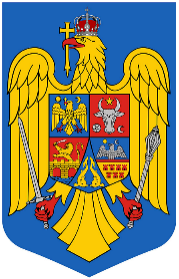 Comuna Grădiştea, Judeţul Valcea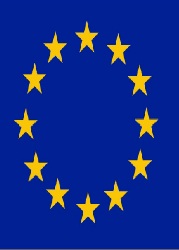 Codul de inregistrare fiscala: 2541320Tel:0250/867072 ; Tel/ Fax : 0250/867009e-mail: gradistea@vl.e-adm.ro  www.primariagradisteavalcea.ro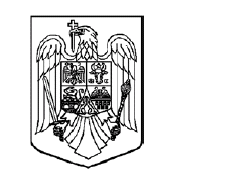 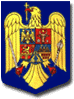 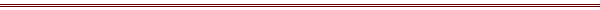 Nr. 7.069/28.10.2021REFERAT DE APROBARE La proiectul de hotărâre privind desemnarea unui consilier local în Comisia de evaluare a probei de interviu, din cadrul Concursului pentru ocuparea funcției de director din unitățile de învătământ preuniversitar de stat din Comuna Grădiștea, județul Vâlcea          Prezentul proiect de HCL este elaborat ca urmare a prevederilor art. 136 alin. (8) lit. a) și art. 155 alin. (3) lit. b) din OUG nr. 57/2019 privind Codul administrativ, cu modificările și completările ulterioare.        Având în vedere:      - Metodologia din 6 august 2021 privind organizarea şi desfăşurarea concursului pentru ocuparea funcţiilor de director şi director adjunct din unităţile de învăţământ preuniversitar de stat aprobata cu OME nr. 4597/2021, cu modificarile si completarile ulterioare,        - OME nr. 5195/03.09.2021, privind modificarea şi completarea anexei la Ordinul ministrului educaţiei nr. 4.597/2021 pentru aprobarea Metodologiei privind organizarea şi desfăşurarea concursului pentru ocuparea funcţiilor de director şi director adjunct din unităţile de învăţământ preuniversitar de stat,- Legea Educației Naționale nr. 1/2011, cu modificările și completările ulterioare;      - prevederile art. 129 alin. (1), alin. (2) lit. d), alin. (7) lit. a), art. 136, art. 137 alin. (1), art. 140 alin. (1), art. 197 alin. (1), alin. (2), alin. (4). art. 198 alin. (1), alin. (2), art. 243 alin. (1) lit. a) din OUG nr. 57/2019 privind Codul administrativ, cu modificările și completările ulterioare.	Propun spre dezbatere si aprobare acest proiect de hotarare.             Repartizat la comisiile de specialitate nr.1, nr. 2 si nr. 3 .Primar,BOIANGIU ILIE